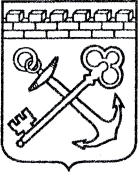 АДМИНИСТРАЦИЯ ЛЕНИНГРАДСКОЙ ОБЛАСТИКОМИТЕТ ПО КУЛЬТУРЕ ЛЕНИНГРАДСКОЙ ОБЛАСТИПРИКАЗ«___»____________2019 г.                                                     №_______________Санкт-ПетербургОб отказе во включении в Перечень выявленных объектов культурного наследия, расположенных на территории Ленинградской области, объекта, обладающего признаками объекта культурного наследия,                             «Здание коровника», середина ХХ века,                                                                     местонахождение объекта: Ленинградская область, Гатчинский муниципальный район, Гатчинское городское поселение, город Гатчина, проспект Красноармейский, дом 1, строение 23 В соответствии со ст. ст. 3, 9.2, 16.1 Федерального закона от 25 июня 2002 года № 73-ФЗ «Об объектах культурного наследия (памятниках истории                   и культуры) народов Российской Федерации», Порядком организации работы                      по установлению историко-культурной ценности объекта, обладающего признаками объекта культурного наследия, утвержденным приказом Комитета от 24 июля 2017 года № 01-03/17-64, на основании заключения комиссии                        по установлению историко-культурной ценности объектов, обладающих признаками объекта культурного наследия, от 27 ноября 2019 года, п р и к а з ы в а ю:Отказать во включении в Перечень выявленных объектов культурного наследия, расположенных на территории Ленинградской области, объект, обладающий признаками объекта культурного наследия, «Здание коровника»,           середина ХХ века, расположенного по адресу: Ленинградская область, Гатчинский муниципальный район, Гатчинское городское поселение, город Гатчина, проспект Красноармейский, дом 1, строение 23.Исключить объект, указанный в пункте 1 настоящего приказа, из списка объектов, обладающих признаками объектов культурного наследия.Направить заявителю в порядке и сроки, установленные действующим законодательством, уведомление о принятом решении.Ответственным за исполнение пунктов 2, 3 настоящего приказа назначить главного специалиста отдела по осуществлению полномочий Ленинградской области в сфере объектов культурного наследия департамента государственной охраны, сохранения и использования объектов культурного наследия комитета     по культуре Ленинградской области, курирующего Гатчинский муниципальный район в сфере охраны объектов культурного наследия регионального значения                     и выявленных объектов культурного наследия.Контроль за исполнением настоящего приказа возложить на заместителя начальника департамента государственной охраны, сохранения                           и использования объектов культурного наследия комитета по культуре Ленинградской области.Настоящий приказ вступает в силу со дня его официального опубликования.Председатель комитета                                                                             В.О. ЦойПодготовлено:Главный специалист отдела по осуществлению полномочий Ленинградской области в сфере объектов культурного наследия департамента государственной охраны, сохранения и использования  объектов культурного наследия комитета по культуре Ленинградской области   _________________А.Е. СмирновойСогласовано:Заместитель председателя комитета по культуре Ленинградской области – начальник департамента государственной охраны, сохранения и использования  объектов культурного наследия комитета по культуре Ленинградской области  _________________А.Н. КарловЗаместитель начальника департамента государственной охраны, сохранения и использования  объектов культурного наследия комитета по культуре Ленинградской области  __________________ Г.Е. ЛазареваНачальник отдела по осуществлению полномочий Ленинградской области в сфере объектов культурного наследия департамента государственной охраны, сохранения и использования  объектов культурного наследия комитета по культуре Ленинградской области   ___________________ С.А. ВолковаНачальник сектора судебного и административного производства департамента государственной охраны, сохранения и использования объектов культурного наследия комитета по культуре Ленинградской области__________________Ю.И. ЮрутьОзнакомлен: Заместитель начальника департамента государственной охраны, сохранения и использования  объектов культурного наследия комитета по культуре Ленинградской области  __________________ Г.Е. ЛазареваНачальник отдела по осуществлению полномочий Ленинградской области в сфере объектов культурного наследия департамента государственной охраны, сохранения и использования  объектов культурного наследия комитета по культуре Ленинградской области   __________________С.А. ВолковаНачальник отдела взаимодействия с муниципальными образованиями, информатизации и организационной работы комитета по культуре Ленинградской области__________________Т.П. ПавловаГлавный специалист отдела по осуществлению полномочий Ленинградской области в сфере объектов культурного наследия департамента государственной охраны, сохранения и использования  объектов культурного наследия комитета по культуре Ленинградской области   _________________А.Е. Смирнова